Allegato 1PIANO DIDATTICO  PERSONALIZZATOper alunni con svantaggio linguisticoA.S. 20	/20 	Coordinatore di Classe	PROF..........................................................................Alunno/a	ClasseData di nascita	NazionalitàData del primo arrivo in ItaliaNumero degli anni di scolarità	di cui nel paese d’origineLingua parlata in famigliaLingua di scolarità nel paese d’origineAltre lingue conosciuteEventuali corsi di italiano frequentati (data e luogo)TIPOLOGIA DI BISOGNO EDUCATIVO SPECIALE: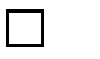 Alunno NAI (si intendono gli alunni stranieri inseriti per la prima volta nel nostro sistemascolastico nell’anno scolastico in corso e/o in quello precedente)Alunno straniero giunto in Italia nell’ultimo triennio (si intendono gli alunni che hanno superato la prima alfabetizzazione ma ancora non hanno raggiunto quelle competenze nella lingua italiana tali da poter affrontare le materie di studio)Alunno straniero che pur essendo in Italia da più anni trova ancora difficoltà nella lingua italiana ed in particolare in quella dello studioAlunno straniero con età anagrafica non corrispondente alla classe d’inserimento causa ritardo scolastico rispetto la normativa italiana, ripetente, o inserito in una classe “inferiore” in accordo con la famiglia-Eventuali altre informazioni che l’insegnante ritiene utile:..............................................................................................................................................................................................................................................................................................................................VALUTAZIONE DELLE COMPETENZE LINGUISTICHE IN INGRESSO:INTERVENTI INTEGRATIVI DI SUPPORTO PREVISTI / CONSIGLIATIAttività individualizzate e/o di piccolo gruppo con l’insegnante curricolare o l’insegnante disostegno (se previsto in classe)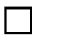 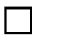 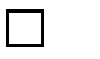 Corso di italiano L2 in orario scolastico/extra-scolastico Intervento mediatore linguisticoSportello didattico alunni stranieri Recupero disciplinareAttività pomeridiane scolastiche ..........................Attività	pomeridiane	presso	strutture	esterne	alla	scuola	(indicare	presso	quale ente)............................................. .........................................................................INDIVIDUAZIONE DI MODIFICHE RISPETTO AL PIANO DI STUDIIl consiglio di classe, in data......................................tenuto conto delle difficoltà derivanti dallo svantaggio linguistico, che non consente all’alunno di conseguire le abilità di studio necessarie per il successo formativo nell’apprendimento, propone un intervento personalizzato nei contenuti e nei tempi,Solo in alcune materie (indicare quali)....................................................................................................................................................................................................................................................................................................................In tutte le materieSolo in alcune materie con la dispensa delle rimanenti (situazione N.A.I.)....................................................................................................................................................................................................................................................................................................................Il presente PDP ha carattere transitorioQuadrimestrale ………………………………………….Annuale	………………………………………….Inoltre, in sintonia con la normativa sui B.E.S. e sulla base di considerazioni di carattere psicopedagogico, il C. di cl. propone di adottare strumenti compensativi e misure dispensative di carattere transitorio, allo scopo di permettergli di raggiungere le competenze base prefissate nelle singole discipline. Sulla base del PDP in sede di scrutinio verrà scelta la dicitura più idonea da riportare a verbale le misure assunte.STRATEGIE METODOLOGICHE E DIDATTICHE PREVISTE IN CLASSE(Comuni a tutte le materie)Approcci e strategieOrganizzare lezioni frontali che utilizzino contemporaneamente più linguaggi comunicativi (es. codice linguistico, iconico..)Utilizzare la classe come risorsa in apprendimenti e attività laboratoriali in piccoli gruppi attività in coppiaattività di tutoring e aiuto tra pari attività di cooperative learning Semplificare il linguaggioFornire spiegazioni individualizzate Semplificare il testoFornire conoscenze per le strategie di studio parole chiave, sottolineatura, osservazione delle immagini e del titolo,ecc.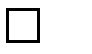 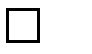 Semplificare le consegneRispettare i tempi di assimilazione dei contenuti disciplinariGuidare alla comprensione del testo attraverso semplici domande strutturate Verificare la comprensione delle indicazioni ricevute per un compito (consegne) Concedere tempi più lunghi nell’esecuzione di alcuni compiti................................................................................................................................................................................................................................................................Fornire strumenti compensativiL’alunno potrà usufruire dei seguenti strumenti compensativi:ausilio di un compagno che gli spiegherà i comandi e il lessico specifico; correttore ortografico;tabelle, schemi, grafici, calcolatrice; vocabolario anche multimediale................................................................................................................................................................................................................................................................Attuare misure dispensativeNell'ambito di ciascuna disciplina l'alunno potrà essere dispensato da: lettura ad alta voce;prendere appunti;correzione di tutti gli errori ortografici considerati gravi (grafie scorrette, uso delle doppie,scansione sillabica, uso dell’apostrofo);produzione di testi complessi;tempi standard dalla consegna delle prove scritte; dettatura di testi/o appunti................................................................................................................................................................................................................................................................(*) segue scheda disciplina da compilarsi a cura del singolo docenteReperibilità del documento: copia inserita nella cartellina di classe e a fine anno nel fascicolo personaledell’alunno (+ copia formato elettronico alla segreteria didattica)Il Docente Coordinatore	Il Dirigente ScolasticoScheda disciplina.....................................Docente..................................Da allegarsi al PDPCognome e nome dello studente.....................................................	Cl…………………Individuazione dei nuclei tematici da proporre:(I contenuti della classe vengono quantitativamente proposti in forma ridotta e qualitativamente adattati alla competenza linguistica dello studente)..............................................................................................................................................................................................................................................................................................................................................................................................................................................................................................................................................................................................................................................................................................................................................................................................................................................................................................................................................................................................................................................................................................................................................................................................................................................................................................................................................................................................................................................................................................…………………………………………………………………………………………………………Ulteriori specifiche dispense o strumenti compensativi..............................................................................................................................................................................................................................................................................................................................................................................................................................................................................................................................................................................................................................................................Modalità di verifica (Schemi ,tabelle, prove oggettive, vero/falso, scelte multiple, completamento, tempi più lunghi di verifica, ecc. )................................................................................................................................................................................................................................................................................................................................................................................................................................................................................................................................................................................................................................................................................................................................................................................................................................................................................................................................................................................................ValutazioneLa valutazione sarà più attenta alle conoscenze a alle competenze di analisi, sintesi e collegamento con eventuali elaborazioni personali, piuttosto che alla correttezza formale.Si terrà conto dei progressi fatti in itinere nell’acquisizione delle conoscenze e competenze per ciascuna disciplina, dell’impegno profuso, della motivazione e della partecipazione a tutte le attività integrative proposte.Pisa, .......................	Firma del Docente CoordinatoreCompetenzaQuadro di Riferimento Europeo delle Lingue LIVELLOQuadro di Riferimento Europeo delle Lingue LIVELLOQuadro di Riferimento Europeo delle Lingue LIVELLOQuadro di Riferimento Europeo delle Lingue LIVELLOQuadro di Riferimento Europeo delle Lingue LIVELLOQuadro di Riferimento Europeo delle Lingue LIVELLOA1A2B1B2C1C2Comprensione oraleComprensione scrittaInterazione oraleProduzione oraleProduzione scritta